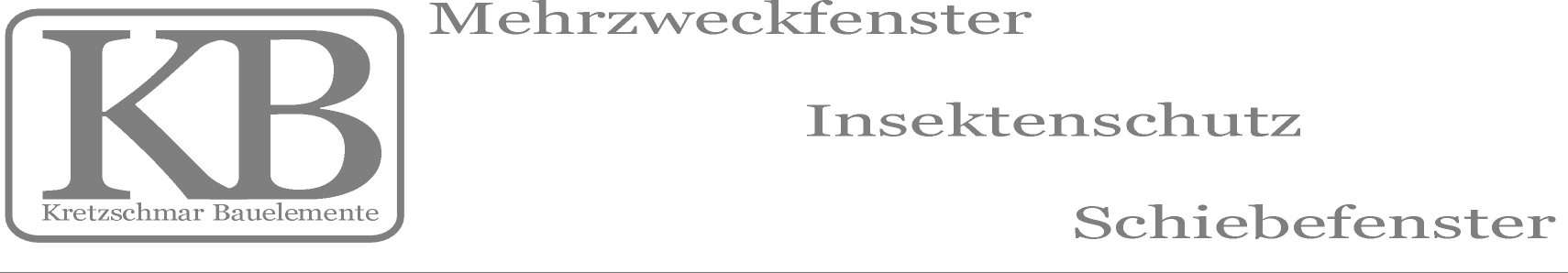                                                                                                                                                                                                                               Anschrift / Stempel                  Insektenschutz- Klapp -Tür                                                       DT1, DT2, DT3Bitte ankreuzen bzw. ausfüllen                                                         ( Bestellmaß)               DT1 = Tür ohne Zarge,  DT2 = Tür in Türrahmenlichte,  DT3 = Tür mit Montagerahmen ( 3 oder 4 seitig )Mitteilung / SkizzeKretzschmar Bauelemente e. K. : Tel. 037360 75243 Fax.: 037360 75246 e -Mail : mail@kretzschmar-bauelemente.deBestellungAngebotDatumPos.StückBreiteHöheTürrahmenlichte( Lichte Breite x Höhe )FarbeGazeDrehrichtung( DIN rechts oder links)Bürste unten DT1, DT2, DT3